На основу члана 23. став 2. Закона о државној управи („Службени гласник РС”, бр. 79/05, 101/07, 95/10, 99/14, 30/18-др. закон и 47/18),Министар финансија доносиО Б Ј А Ш Њ Е Њ Еу вези са годишњим порезом на доходак грађана за 2020. годинуГодишњи порез на доходак грађана Годишњи порез на доходак грађана плаћају физичка лица која су у календарској години остварила доходак већи од троструког износа просечне годишње зараде по запосленом исплаћене у Републици Србији у години за коју се утврђује порез, према подацима републичког органа надлежног за послове статистике, у складу са одредбом члана 87. став 1. Закона о порезу на доходак грађана („Службени гласник РС”, бр. 24/01, 80/02, 80/02-др. закон, 135/04, 62/06, 65/06-исправка, 31/09, 44/09, 18/10, 50/11, 91/11-УС, 93/12, 114/12-УС, 47/13, 48/13-исправка, 108/13, 57/14, 68/14-др. закон, 112/15, 113/17, 95/18, 86/19 и 153/20 - у даљем тексту: Закон).Порески обвезнициСагласно члану 87. став 1. Закона, обвезници годишњег пореза на доходак грађана су физичка лица која су у календарској години остварилa доходак већи од троструког износа просечне годишње зараде по запосленом исплаћене у Републици Србији у години за коју се утврђује порез, према подацима републичког органа надлежног за послове статистике, и то:1) резиденти за доходак остварен на територији Републике Србије и у другој држави;2) нерезиденти за доходак остварен на територији Републике Србије.Неопорезиви износНеопорезиви износ дохотка за 2020. годину je 2.987.424 динара и једнак је висини троструког износа просечне годишње зараде по запосленом у Републици Србији у 2020. години, према подацима републичког органа надлежног за послове статистике. Према податку Републичког завода за статистику, објављеном у „Службеном гласнику РС”, број 17/21, просечна годишња зарада по запосленом у Републици Србији за 2020. години износи 995.808 динара.4. Приходи који се опорезујуПрема одредбама члана 87. став 2. Закона, предмет опорезивања годишњим порезом на доходак грађана за 2020. годину су приходи који су исплаћени (остварени) у периоду од 1. јануара закључно са 31. децембром 2020. године, независно од тога за који су период исплаћени, и то:1) зарада из чл. 13. до 15б овог закона; 2) опорезиви приход од самосталне делатности из члана 33. став 2. и члана 40. овог закона; 3) опорезиви приход од ауторских и сродних права и права индустријске својине из чл. 55. и 60. овог закона; 4) опорезиви приход од непокретности из члана 65в овог закона; 5) опорезиви приход од давања у закуп покретних ствари из члана 82. ст. 3. и 4. овог закона; 6) опорезиви приход спортиста и спортских стручњака из члана 84а овог закона;6а) опорезиви приход од пружања угоститељских услуга из члана 84б овог закона; 7) опорезиви други приходи из члана 85. овог закона; 8) приходи по основима из тач. 1) до 6) и тачке 7), остварени и опорезовани у другој држави за обвезнике из члана 87. став 1. тачка 1) Закона.	5. Приходи који се умањују за плаћени порез и доприносе за обавезно социјално осигурањеПрема одредби члана 87. став 3. Закона, зарада, опорезиви приход од самосталне делатности за предузетнике паушалце, опорезиви приход од ауторских и сродних права и права индустријске својине, опорезиви приход спортиста и спортских стручњака и опорезиви други приходи из члана 85. Закона, умањују се за порез и доприносе за обавезно социјално осигурање плаћене у Републици Србији на терет лица које је остварило зараду, односно опорезиве приходе, а остали опорезиви приходи који су предмет опорезивања годишњим порезом - опорезиви приход од самосталне делатности за предузетнике који воде пословне књиге а нису се определили за личну зараду, опорезиви приход од непокретности, опорезиви приход од давања у закуп покретних ствари и опорезиви приходи од пружања угоститељских услуга - умањују се за порез плаћен на те приходе у Републици Србији. За предузетнике који воде пословне књиге а који су се определили за личну зараду, зарада се умањује за порез и доприносе за обавезно социјално осигурање плаћене у Републици Србији на терет тог предузетника, а опорезиви приход из члана 33. став 2. Закона који оствари од самосталне делатности умањује се за порез плаћен на те приходе у Републици Србији.По основу прихода од самосталне делатности за предузетнике паушалце опорезиви приход умањује се за порез и доприносе за обавезно социјално осигурање који су у Републици Србији плаћени на паушално утврђени приход за који се утврђује годишњи порез. За предузетнике који воде пословне књиге, а нису се определили за личну зараду, опорезиви приход од самосталне делатности умањује се за порез који је у Републици Србији плаћен на приход од самосталне делатности за који се утврђује годишњи порез, а за предузетнике који воде пословне књиге и определили су се за личну зараду, опорезиви приход од самосталне делатности умањује се за порез плаћен у Републици Србији на приход од самосталне делатности за који се утврђује годишњи порез и увећава се за износ исплаћене личне зараде (умањене за порез и доприносе за обавезно социјално осигурање плаћене у Републици Србији на терет тог предузетника) која је предмет опорезивања годишњим порезом.Дакле, за порез на доходак грађана и доприносе за обавезно социјално осигурање плаћене у Републици Србији на терет лица које је остварило приход умањују се:- зарада, односно лична зарада предузетника и предузетника пољопривредника,- опорезиви приход од самосталне делатности за предузетнике паушалце,- опорезиви приход од ауторских и сродних права и права индустријске својине, - опорезиви приход спортиста и спортских стручњака, и - опорезиви други приходи из члана 85. Закона.За порез на доходак грађана који је плаћен у Републици Србији умањују се следећи приходи:- опорезиви приход од самосталне делатности за предузетнике који воде пословне књиге,- опорезиви приход од непокретности, - опорезиви приход од давања у закуп покретних ствари, - опорезиви приходи од пружања угоститељских услуга, и- опорезиви други приходи из члана 85. Закона.Приходи физичког лица - резидента Републике Србије који су остварени и опорезовани у другој држави, умањују се за порез плаћен у тој другој држави (члан 87. став 5. Закона).У случају да су доприноси за обавезно социјално осигурање у току 2020. године плаћени из основице која прелази износ највише годишње основице доприноса од 4.423.080 динара, обвезник има право на повраћај више плаћеног износа доприноса сагласно Закону о доприносима за обавезно социјално осигурање („Службени гласник РС”, бр. 84/04, 61/05, 62/06, 5/09, 52/11, 101/11, 47/13, 108/13, 57/14, 68/14-др. закон, 112/15, 113/17, 95/18, 86/19 и 153/20).Износ највише годишње основице доприноса за обавезно социјално осигурање за 2020. годину износи 4.423.080 динара („Службени гласник РС”, број 93/19). Према одредби члана 87. став 4. Закона, доходак који се опорезује годишњим порезом увећава се за износ који се, у календарској години за коју се утврђује годишњи порез, обвезнику исплати по основу повраћаја доприноса за обавезно социјално осигурање у складу са законом којим се уређују доприноси за обавезно социјално осигурање. Сагласно томе, износ који је у 2020. години обвезнику исплаћен по основу повраћаја више плаћених доприноса за обавезно социјално осигурање, урачунава се у доходак који се опорезује годишњим порезом за 2020. годину.6. Доходак за опорезивањеСагласно одредби члана 87. став 6. Закона, доходак за опорезивање чини разлика између дохотка утврђеног у складу са ст. 2. до 5. овог члана и неопорезивог износа из става 1. истог члана Закона. То значи, да се доходак за опорезивање утврђује као разлика између годишњег збира прихода (који су предмет опорезивања годишњим порезом на доходак грађана, увећаног за износ који се обвезнику исплати по основу повраћаја доприноса) оствареног у 2020. години умањеног за порез и доприносе за обавезно социјално осигурање плаћене на приход који је остварен у тој календарској години и неопорезивог износа од 2.987.424 динара.7. Пореска основица Пореску основицу за плаћање годишњег пореза на доходак грађана представља опорезиви доходак, сагласно одредбама члана 88. Закона. Опорезиви доходак чини разлика између дохотка за опорезивање и личних одбитака из члана 88. став 1. Закона.Према члану 88. став 1. Закона, обвезник годишњег пореза на доходак грађана има право на личне одбитке који износе:- за обвезника - 40% од просечне годишње зараде по запосленом, што износи 398.323 динара;- за издржаваног члана породице - 15% од просечне годишње зараде по запосленом, по члану, што износи 149.371 динара.Укупан износ личних одбитака не може бити већи од 50% дохотка за опорезивање.Ако су два или више чланова породице обвезници годишњег пореза на доходак грађана, одбитак за издржаване чланове породице може да оствари само један обвезник.8. Пореска стопаПрема одредби члана 89. Закона, годишњи порез на доходак грађана обрачунава се и плаћа по прописаној пореској стопи.Наиме, за пореског обвезника који је у календарској години остварио опорезиви доходак до шестоструке просечне годишње зараде, стопа годишњег пореза је 10%.Уколико је порески обвезник остварио опорезиви доходак који је виши од шестоструке просечне годишње зараде, на износ који је виши од шестоструке просечне годишње зараде примењује се стопа годишњег пореза од 15%.Према томе, ако је порески обвезник остварио опорезиви доходак у износу:- до 5.974.848 динара - примењује се пореска стопа од 10%;- преко 5.974.848 динара - примењује се пореска стопа од 10% на износ до 5.974.848 динара, а пореска стопа од 15% на износ преко 5.974.848 динара.9. Пореска пријаваПореска пријава за утврђивање годишњег пореза на доходак грађана за 2020. годину подноси се на Обрасцу ППДГ-2Р - Пореска пријава за утврђивање годишњег пореза на доходак грађана за ____ годину, који је прописан Правилником о обрасцима пореских пријава за утврђивање пореза на доходак грађана који се плаћа по решењу („Службени гласник РС”, бр. 90/17, 38/18, 20/19 и 19/21). 	Пореску пријаву на Обрасцу ППДГ-2Р порески обвезник може да поднесе у eлeктрoнскoм oблику или у писменом облику - непосредно или путем поште.У eлeктрoнскoм oблику пореска пријава се подноси упoтрeбoм eлeктрoнских сeрвисa Пoрeскe упрaвe, нa нaчин прoписaн прaвилникoм кojим сe урeђуje пoднoшeњe пoрeскe приjaвe eлeктрoнским путeм.У писменом облику пореску пријаву обвезник - резидент може да подноси непосредно или путем поште, организационој јединици Пореске управе надлежној за територију на којој има пребивалиште, односно боравиште.Нерезидентни обвезник преко пореског пуномоћника одређеног у складу са Законом о пореском поступку и пореској администрацији („Службени гласник РС”, бр. 80/02, 84/02-исправка, 23/03-исправка, 70/03, 55/04, 61/05, 85/05-др. закон, 62/06-др. закон, 61/07, 20/09, 72/09-др. закон, 53/10, 101/11, 2/12-исправка, 93/12, 47/13, 108/13, 68/14, 105/14, 91/15-аутентично тумачење, 112/15, 15/16, 108/16, 30/18, 95/18, 86/19 и 144/20), пореску пријаву у писменом облику подноси организационој јединици Пореске управе надлежној за територију на којој је место остваривања прихода, односно боравиште обвезника, односно пребивалиште или седиште пореског пуномоћника.Пореску пријаву у писменом облику може поднети порески обвезник или лице које је порески обвезник овластио за подношење пореске пријаве и предузимање радњи које су у вези са поднетом пријавом.Пореска пријава подноси се најкасније до 17. маја 2021. године. Како је последњи дан законског рока 15. мај 2021. године субота, рок истиче кад протекне први наредни радни дан (понедељак 17. мај 2021. године).Годишњи порез на доходак грађана утврђује решењем надлежни порески орган, на основу података из пореске пријаве, пословних књига и других података који су од значаја за утврђивање пореске обавезе.	НАПОМЕНА: Обвезници годишњег пореза на доходак грађана за 2020. годину, по основу чијих зарада, односно прихода од самосталне делатности је привредни субјект остварио право на одлагање доспелости за плаћање пореза и доприноса и право на одлагање плаћања у прописаним роковима, сагласно Уредби о фискалним погодностима и директним давањима привредним субјектима у приватном сектору и новчаној помоћи грађанима у циљу ублажавања економских последица насталих услед болести COVID-19 („Службени гласник РС”, бр. 54/20 и 60/20), Закључку Владе 05 број 401-6052/2020 („Службени гласник РС”, бр. 104/20 и 106/20) и Уредби о поступку и начину одлагања плаћања дугованог пореза и доприноса у циљу ублажавања економских последица насталих услед болести COVID-19 („Службени гласник РС”, број 156/20), за потребе утврђивања годишњег пореза на доходак грађана на Обрасцу ППДГ-2Р под ред. бр. 3.1.2, 3.3.2, 3.3.3. и 3.3.5. исказују податке о порезу и доприносима, који подаци у себи садрже и износ пореза и доприноса за које је привредни субјект остварио право на одлагање доспелости за плаћање и право на одлагање плаћања у прописаним роковима. Пример начина обрачуна годишњег пореза за обвезника који је остварио приход по основу зараде код једног послодавца (уз примену неопорезивог износа од 15.300 динара за зараду за децембар 2019. године исплаћену у јануару 2020. године, а почев од зараде за јануар 2020. године уз примену неопорезивог износа од 16.300 динара), уговора о ауторском делу, од непокретности и коме је извршен повраћај доприноса за обавезно социјално осигурање за 2019. годину:Обрадила: Ана СавићСагласна: Светлана Кузмановић-Живановић
Одобрио: Драган Демировић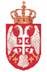 Република СрбијаМИНИСТАРСТВО ФИНАНСИЈА Број: 413-00-3/2021-049. март 2021. годинеКнеза Милоша 20Б е о г р а дРед. бр.OписИзнос1.Бруто зарада6.000.000 2.Неопорезиви износ зараде (15.300 д. + 16.300 д. x 11)                                    194.600 3.Пореска основица (р.б. 1 - р.б. 2)                                                                          5.805.400 4.Порез (р.б. 3 x 10%)                                                                                           580.540 5.Највиша годишња основица доприноса                                                4.423.0806.Доприноси на терет запосленог (р.б. 5 x 19,9%)                                             880.193 7.Укупно порез и доприноси (р.б. 4 + р.б. 6)                                                         1.460.733 8.Приход за опорезивање (р.б. 3 - р.б. 7)                                                                 4.344.667 9.Бруто ауторски хонорар 5.000.000 10.Нормирани трошкови (р.б. 9 x 43%) 2.150.000 11.Опорезиви приход (р.б. 9 - р.б. 10) 2.850.00012.Порез (р.б. 11 x 20%) 570.000 13.Допринос за ПИО на терет примаоца (р.б. 11 x 25,5%)726.750 14.Укупно порез и доприноси (р.б. 12 + р.б. 13) 1.296.750 15.Приход за опорезивање (р.б. 11 - р.б. 14) 1.553.250 16.Бруто приход од издавања непокретности 5.900.000 17.Нормирани трошкови (р.б. 16 x 25%) 1.475.000 18.Опорезиви приход (р.б. 16 - р.б. 17) 4.425.000 19.Порез (р.б. 18 x 20%) 885.00020.Приход за опорезивање (р.б. 18 - р.б. 19) 3.540.000 21.Износ по основу повраћаја доприноса за обавезно социјално осигурање100.00022.Укупан годишњи приход (р.б. 8 + р.б. 15 + р.б. 20 + р.б. 21)                                        9.537.917 23.Неопорезиви износ                                                                                  2.987.424 24.Доходак за опорезивање (р.б. 22 - р.б. 23)                                                        6.550.493 25.Лични одбици (за обвезника и једног члана)                                           547.694 26.Опорезиви доходак - пореска основица за годишњи порез (р.б. 24 - р.б. 25) 6.002.79927.Опорезиви доходак до шестоструке просечне годишње зараде 5.974.84828.Опорезиви доходак преко шестоструке просечне годишње зараде (р.б. 26 - р.б. 27)27.95129.Порез по стопи од 10% (р.б. 27 x 10%)                                                             597.48530.Порез по стопи од 15% (р.б. 28 x 15%)                                                               4.19331.Годишњи порез (р.б. 29 + р.б. 30)                                                                            601.678                                       МИНИСТАР                                     Синиша Мали